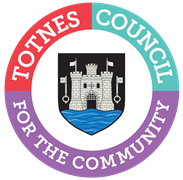 AGENDA FOR THE PLANNING COMMITTEEMONDAY 20TH MARCH 2023 IN THE GUILDHALLThere are stairs to the Council Chamber but if any member of the public has mobility issues the Council can relocate to the lower Guildhall.You are hereby SUMMONED to attend the Planning Committee on Monday 20th March 2023 at 6.30pm for a maximum of 90 minutes in the Guildhall for the purpose of transacting the following business:  Committee Members: Councillors G Allen (Chair), T Bennett, S Collinson, J Cummings, R Hendriksen, J Hodgson, P Paine and L Smallridge.WELCOME AND APOLOGIES FOR ABSENCEThe Chair will read out the following statement:Welcome to everyone attending and observing the meeting.A reminder that open proceedings of this meeting will be video recorded. If members of the public make presentations, they will be deemed to have consented to being recorded. By entering the Council Chamber attendees are also consenting to being recorded. This meeting is limited to 90 minutes and therefore members are asked to raise their points succinctly and not repeat the same view expressed by colleagues if it does not add to the debate.To receive apologies and to confirm that any absence has the approval of the Council.The Committee will adjourn for the following items:PUBLIC QUESTION TIMEA period of 15 minutes will be allowed for members of the public to ask questions or make comment regarding the work of the Committee or other items that affect Totnes.The Committee will convene to consider the following items:CONFIRMATION OF MINUTESTo approve the minutes of 20th February 2023 and update on any matters arising. Document attached.PLANNING APPLICATIONSTo make recommendations on the following planning applications:3a.  3048/21/FUL – READVERTISEMENT (amended plans) Provision of single dwelling house (resubmission of 1668/20/FUL). Montgo, Maudlin Road, Totnes, TQ9 5TG. See http://apps.southhams.gov.uk/PlanningSearchMVC/Home/Details/213048 3b.  4445/22/HHO – Householder application for alterations and extensions to first floor accommodations. Camellia Cottage, North Street, Totnes, TQ9 5NZ. See http://apps.southhams.gov.uk/PlanningSearchMVC/Home/Details/224445 3c.  0304/23/HHO – Householder application for conversion of garage into accommodation, provide access from road level to front entrance, create dormer within existing main roof pitch, with deck and access bridge, extend kitchen. 5 Follaton Bungalows, Totnes, TQ9 5LZ. See http://apps.southhams.gov.uk/PlanningSearchMVC/Home/Details/230304 3d.  0351/23/HHO – Householder application for two storey rear extension. 5 Westonfields, Totnes, TQ9 5QU. See    http://apps.southhams.gov.uk/PlanningSearchMVC/Home/Details/230351 3e.  0603/23/HHO – Householder application for proposed extension and alterations to create veranda and new dormer window to replace existing roof light and proposed PV solar array on East elevation. Waylands, Bourton Lane, Totnes, TQ9 5JF. See http://apps.southhams.gov.uk/PlanningSearchMVC/Home/Details/230603 and to note:3f.  0730/23/FUL - New fire escape door and replacement front entrance doors. Civic Hall, High Street, Totnes. See http://apps.southhams.gov.uk/PlanningSearchMVC/Home/Details/230730 SOUTH WEST WATER CONSULTATIONTo consider the South West Water ‘Draft Water Resources Management Plan (2024)’ and make a recommendation (through the Town Matters Committee) to Full Council [consultation closes on 9th May]. Draft response document attached and for full plan see https://www.southwestwater.co.uk/environment/water-resources/water-resources-management-plan/ EVENTS ON SOUTH HAMS DISTRICT COUNCIL LANDTo note the following event taking place on South Hams District Council land (no document):Dart Totnes Rowing Club Head of the Dart Race, Saturday 25th March 1300hrs to Sunday 26th March 1913hrs, Longmarsh Car Park. DATE OF NEXT MEETINGTo note the date of the next meeting of the Planning Committee – Monday 24th April 2023 at 6.30pm in the Guildhall.S HallidayGovernance and Project Manager 15th March 2023USE OF SOUND RECORDINGS AT COUNCIL & COMMITTEE MEETINGSThe open proceedings of this Meeting will be video recorded. If members of the public make a presentation, they will be deemed to have consented to being recorded. By entering the Council Chamber or Zoom meeting, attendees are also consenting to being recorded.Televised, vision and sound recordings or live broadcastings by members of the press or public at Councillor Committee debates are permitted and anyone wishing to do so is asked to inform the Chair of the respective Committee of their intention to record proceedings.